Основы менеджмента и маркетинга 2 курс ППССЗ Группа 45Задание к 14.05.20 – 2 параРаздел 2 МаркетингТема: Сущность маркетинга. Цели маркетинга. Пять основных принципов маркетинга. Комплексы маркетинга.Ознакомьтесь с теоретическим минимумом по материалу темы и составьте краткий конспект по материалу темы.  Выполните практическое задание – . 
Теоретический минимумА) Сущность маркетингаМаркетинг (от англ. market – «рынок») – это оригинальное единство строгой науки, изучающей рынки, спрос, предложение и умение практически  работать на рынке с максимальным эффектом.Можно сказать и так: Маркетинг – это единый комплекс организации производства и сбыта товара (услуги), направленный на выявление и удовлетворение потребностей конкретной группы потребителей с целью получения прибыли.Маркетинг сравнительно молодая наука (около ста лет), но это не означает, что до признания данной науки никто не использовал ее методы. В основном это происходило на подсознательном уровнем: с момента появления товара и рынка каждый торговец был заинтересован в том, чтобы продать свой товар, используя различные попытки его продвижения (реклама, исследование покупателей и т. д.). Естественно, это все было на примитивном уровне. И лишь в последние десятилетия в науке управления появилось новое, с четко обозначенными границами, функциями, целями, методами течение под названием «маркетинг». Данный термин появился впервые в начале ХХ в. в США, а спустя всего лишь 15 – 20 лет он проник и начал активно использоваться и развиваться во многих странах мира. Свое развитие маркетинг начинает в 1960 – 1970 гг., влияние на это оказывают как внешние, так и внутренние факторы:а) возросший уровень жизни;б) увеличение части располагаемого дохода;в) повышение качества предоставляемых услуг социальной сферы;г) развитие систем сообщения (люди активно начинают путешествовать, привозя с собой не только новые товары, но и новые потребности);д) желание с пользой для себя проводить свое свободное время.В связи с этим предприниматели начинают исследовать данные факторы с целью совершенствования своих товаров, увеличения продаж и максимизации прибыли. В эти маркетинговые программы фирмы закладывают мероприятия по улучшению качества товара, его ассортиментных групп, исследование покупателей, потенциальных конкурентов, задачи ценовой политики, способы и приемы увеличения спроса и многое другое.Маркетинг является своеобразной философией производства, которая постоянно подчинена рынку, политическим, экономическим и социальным воздействиям. При правильном «понимании окружающей среды», умении быстро реагировать на рыночные изменения, умение принимать гибкость в решении стратегических и тактических задач маркетинг может стать фундаментом для долгосрочной и прибыльной деятельности любой фирмы.В самой сущности маркетинга заложены определенные понятия: потребность (нужда), запрос (спрос), товар и обмен. Исходной составляющей природы человека является нужда: нужда в пище, одежде, тепле, безопасности и прочее, т. е. нужда – это ощущение человеком нехватки чего-либо. А вот нужда, принявшая специфическую форму под воздействием уровня культуры и личности индивида, называется потребностью. Потребности безграничны, и поэтому человек выбирает только те, которые позволяют ему его финансовые возможности. Мир товаров и услуг призван удовлетворять человеческие потребности.Потребность, подкрепленная покупательской способностью, называется спросом. Спрос – величина изменяемая. На него влияют такие факторы, как уровень цен, уровень доходов, мода и многие другие.Товар – это то, что может удовлетворить потребность (нужду) и предлагается рынку с целью продажи.Обмен – это акт получения чего-либо взамен на что-либо.Коммерческий обмен двух сторон ценностями есть сделка.Для совершения сделки необходимо наличие некоторых условий:а) наличие объектов сделки;б) наличие субъектов сделки;в) определение условий совершения сделки;г) определение времени и места совершения сделки.Любая сделка происходит на рынке. В современном обществе рынок – не обязательно физическая величина (место).Отсюда роль маркетинга для экономики – это повышение торгово-рыночной эффективности.Б) Цели маркетингаМаркетинг – это общественная наука, поэтому затрагивает великое множество людей. В силу ряда причин (образование, социальное положение, религиозные убеждения и многое другое) отношение к данной дисциплине неоднозначно, порождая противоречия. С одной стороны, маркетинг – неотъемлемая часть жизни товара, с другой стороны – несет негативное восприятие: создание ненужных потребностей, развивает в человеке алчность, «атакует» рекламой со всех сторон.Каковы же истинные цели маркетинга?Многие считают, что главной целью этой науки является сбыт и его стимулирование.П. Друккер (теоретик по проблемам управления) пишет так: «Цель маркетинга – сделать усилия по сбыту ненужными. Его цель – так хорошо познать и понять клиента, что товар или услуга будут точно подходить последнему и продавать себя сами».Из этого вовсе не следует, что усилия по сбыту и стимулированию теряют свое значение. Скорее всего они становятся частью маркетинговой деятельности предприятия по достижению главной цели – максимизации продаж и прибыли. Из вышесказанного можно сделать вывод, что маркетинг – это такой вид человеческой деятельности, который направлен на удовлетворение человеческих нужд и потребностей с помощью обмена.Итак, основными целями маркетинга являются следующие.1) исследование, анализ, оценка потребностей реальных и потенциальных покупателей;2) помощь маркетинга в разработке нового товара (услуги);3) обеспечение сервисного обслуживания;4) маркетинговые коммуникации;5) исследование, анализ, оценка и прогнозирование состояния реальных и потенциальных рынков;6) исследование деятельности конкурентов;7) сбыт товара (услуги);8) формирование ассортиментной политики;9) формирование и реализация ценовой политики фирмы;10) формирование стратегии поведения фирмы.В) Пять основных принципов маркетингаОдной из основ деятельности любого предприятия, работающего на принципах маркетинга, является девиз: «производить только то, что нужно рынку, что будет востребовано покупателем». Главной идеей маркетинга является идея человеческих потребностей, что является сущностью данной науки. Отсюда вытекают основные принципы: 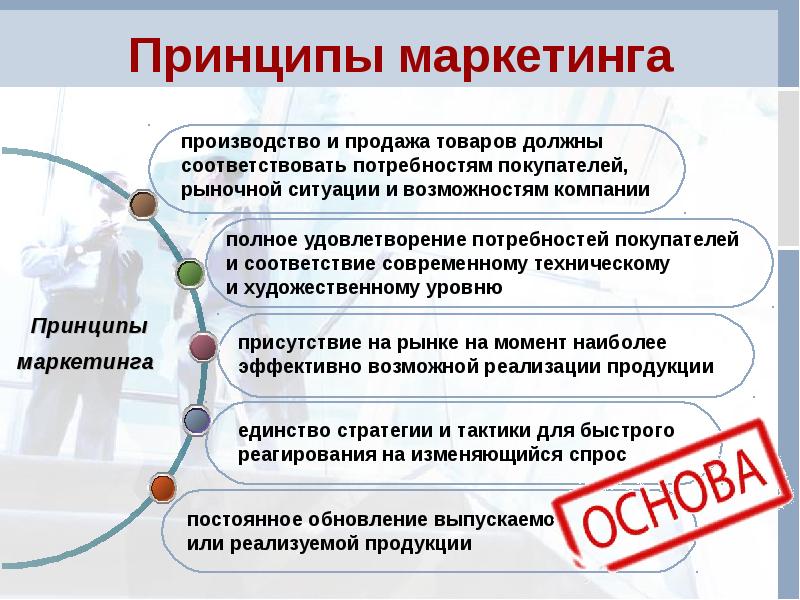 Эти принципы включают в себя: 1) достижение конечного оправданного результата деятельности фирмы;2) завладение в долговременном периоде определенной долей рынка;3) эффективную реализацию товара;4) выбор эффективной маркетинговой стратегии и политики ценообразования;5) создание товаров рыночной новизны, позволяющих фирме быть рентабельной;6) постоянно проведение исследования рынка с целью изучения спроса для дальнейшего активного приспособления к требованиям потенциальных покупателей;7) использование комплексного подхода к увязке поставленных целей с имеющимися ресурсами и возможностями фирмы;8) поиск новых путей фирмы для повышения эффективности производственной линии, творческой инициативности персонала по внедрению нововведений;9) повышение качества продукции;10) сокращение издержек;11) организация поставки продукции фирмы в таком объеме, в такое место и время, которое более всего устраивало бы конечного потребителя;12) отслеживание научно-технического прогресса общества;13) достижение преимуществ в борьбе с конкурентами.Г) Комплексы маркетингаВ условиях высокой конкуренции и нестабильной экономической ситуации в стране и мире достичь поставленных целей можно только за счет применения широкого ассортимента взаимосвязанных инструментов маркетинга, используя комплексный маркетинговый подход. Комплексность означает, что маркетинговые действия (проведение маркетинговых исследований, реализация ценовой политики, разработка и оказание услуг, их продвижение на рынок), взятые сами по себе, не способны обеспечить того эффекта, который дает осуществление маркетинга как системы.Существует несколько моделей, на основании которых осуществляется комплексное маркетинговое воздействие участников рыночного процесса на потребителей своих услуг. Наиболее распространенными и часто применяемыми являются следующие модели:1. Концепция marketing-mix «5Р»:Product, товарная политика фирмы (товарный маркетинг) — ориентированная на рынок маркетинговая политика по формированию ассортиментного ряда товаров (продукции и услуг), их товарных и потребительских свойств (качества), а также упаковки, брендинга, нейминга, имиджа торговой марки и т.д.;Price, ценовая политика компании (ценовой маркетинг) — ориентированная на рынок программа ценообразования: разработка уровня и поведения цен, механизмов ценового воздействия на покупателей и конкурентов, ценовых методов стимулирования сбыта;Place, место и время продажи, товародвижение и дистрибуция (сбытовой маркетинг) — выбор оптимальных каналов сбыта и торговых посредников, организация хранения и транспортировки товара (логистика);Promotion, продвижение товара (маркетинг коммуникаций) — система информирования потенциальных клиентов, создания положительного мнения о товаре и фирме посредством разнообразных методов стимулирования сбыта (реклама, сервис и т.д.);People, производители и поставщики, продавцы и покупатели товара (маркетинг отношений) — механизмы взаимодействия между субъектами рыночных отношений (производитель — продавец, производитель — поставщик, продавец — покупатель); разработка кадровой политики компании (подбор и обучение персонала, ориентированного на клиента и цели фирмы); формирование потенциальных клиентов. Как направление маркетинговой деятельности появилось относительно недавно в качестве дополнения к существовавшей концепции «4Р».2. Модель «7Р»:  более современная, усовершенствованная концепция «4Р», дополненная элементами:People — производители, поставщики, продавцы и покупатели товара (маркетинг отношений);Process — процессы оказания услуг;Physical evidence — физические характеристики.Зародившаяся еще в 60-е гг. и получившая широкое развитие в 80-90-е гг. прошлого века концепция «4Р» была впоследствии усовершенствована. Являясь на сегодняшней день стержневой в вопросах организации маркетинга на предприятии, данная концепция тем не менее в большей степени ориентирована на осязаемые, нежели на неосязаемые товары (т.е. услуги).Вместе с тем эффективность ее применения большинством организаций настолько очевидна, что не рассматривать ее в отношении предприятий сферы гостеприимства было бы весьма не разумно.В таблице 1 представлены характерные особенности каждого элемента комплексной маркетинговой концепции «5Р».Таблица 1. Сущность концепции marketing-mix «5Р»Некоторая ограниченность представленной модели в виду ее слабой адаптивности к нематериальной сфере деятельности привела к ее расширению с «5Р» — до « 7Р». Таким образом, маркетинговая концепция «7Р» включила в себя еще две составляющие, имеющие важное практическое значение для сферы услуг (табл. 2).Таблица 2. Усовершенствованная концепция marketing-mix («7Р»)3. Модель «4С»: эволюционировавшая в направлении потребителя концепция «4Р»:Customer value needs and wants — ценность, нужды и запросы потребителя;Cost — издержки (затраты) для потребителя;Convenience — доступность (удобство) для потребителя;Communication — коммуникации с потребителем.Именно данная маркетинговая модель в наибольшей степени соответствует нематериальной сфере деятельности, хорошо отражает специфику услуг и может служить основой при формировании комплексной маркетинговой политики, включающей приведенные ниже основные компоненты.Таким образом, два дополнительных элемента к существовавшей концепции «5Р» (с учетом присоединенного к ней компонента «People») обосновывают необходимость изучения модели «4С» как наиболее клиентоориентированной.Эта концепция обычно применяется в тех случаях, когда рассматривается уже не маркетинг в целом, а лишь те его инструменты, которые способны сформировать потребительскую симпатию и заинтересованность. Поэтому в своих трудах один из основоположников современного маркетинга Филипп Котлер эту модель трактует следующим образом: «Концепция «4С», где товар сопоставим с ценностью для потребителя (Customer value), цена — с расходами потребителя (Customer costs), место — с доступностью товара для потребителя (Customer convenience), а продвижение — с информированностью потребителя (Customer communication)».Предложенная в конце 80-х гг. прошлого века профессором Колумбийского университета Р.Ф. Лотерборном концепция «4С» за счет своей клиентской направленности получила большую популярность. Переориентировав комплекс маркетинга с «4Р» на «4С», Лотерборн получил следующую модель (табл. 3).Таблица 3. Сущность концепции «4С»Данная модель фактически обосновала необходимость формирования всевозможных программ потребительской лояльности. Она нацелена на своих потребителей — на их желания и предпочтения, на совместное плодотворное сотрудничество и непременное получение от них обратной связи, чтобы в дальнейшем улучшать свои продукты и услуги, а также механизмы их продвижения. В результате детального анализа представленной модели становятся очевидными причины ее особой популярности у предприятий сферы услуг. Услуга нематериальна, а значит, организации, занимающейся ее предоставлением, приходится применять все свое мастерство и умение, чтобы потенциальный потребитель обратился за услугами именно к ней, а не к конкурентам.Не успев до конца оформиться и адаптироваться в научной среде, модель «4С» практически сразу получила признание и свое дальнейшее развитие. В 80-90-е гг., когда произошло насыщение основных рынков, а конкурентная борьба заметно усилилась, производитель был вынужден проводить исследования потребительских предпочтений, чтобы успешно бороться за своих клиентов, не позволяя им переходить к конкурентам.Практические задания1.Одной из главных целей маркетинга является формирование ассортиментной политики.(см.Цели маркетинга) Представьте, что вы работаете в маркетинговом отделе крупного предприятия – молочного комбината в большом городе.  Каким, на ваш взгляд, должен быть ассортимент продукции комбината? Какие факторы необходимо учитывать при формировании ассортиментной политики? Перечислите не менее пяти таких факторов. 2. На какую модель комплексного маркетингового воздействия на потребителей своих услуг опираются такие участники рыночного процесса, как: - AliExpress – интернет-магазин- Leroy Merlin («Леруа́ Мерле́н») — французская компания, один из крупнейших европейских DIY-ритейлеров.  - АО «Молоко» (г. Архангельск)Объясните свой выбор. Product (товар)Осуществление товарной политики основывается на производстве и реализации товаров (продукции и услуг), востребованных современным рынком. Она достигается за счет ориентации компаний на нужды и потребности покупателей (как своих, так и потенциальных). В этой связи возникает необходимость в проведении грамотной ассортиментной политики, целью которой является максимальное удовлетворение потребностей покупателей и их предпочтений, что, в свою очередь, должно способствовать привлечению новых потребителей. Важное значение приобретает и жизненный цикл товаров.
В рамках товарной политики необходимо тонко улавливать современные веяния рынка и вовремя реагировать на его изменяющуюся конъюнктуру. Производимая компаниями продукция и оказываемые ими услуги должны быть всегда востребованы, актуальны и своевременны. Это позволит не только сохранить, но и значительно приумножить долю, занимаемую организацией на рынке.Price (цена)В современных рыночных условиях цена является основополагающим фактором на стадии принятия потребителем решения относительно целесообразности или нецелесообразности приобретения товара. Процесс управления ценообразованием в организации крайне сложен и трудоемок. Существует ряд параметров, которые необходимо учитывать при разработке эффективной ценовой стратегии. Во-первых, она должна быть тщательнейшим образом спланирована. Во-вторых, необходимо учитывать особенности производства самого товара (его себестоимость, положение на рынке; место и время реализации; ценовую политику компании-конкурентов; специфические особенности потенциальных покупателей и др.)Place (место)Понятие «место предоставления услуги» приобретает первостепенное значение, поскольку рассматривается с позиции досягаемости услуг для потребителей. Управление этой переменной в концепции «5Р» позволяет компаниям осуществлять наиболее эффективный охват целевой аудитории путем грамотного расположения своих филиалов и обеспечения их всем необходимым для более качественного оказания услуг.Promotion (продвижение)Продвижение — это любая форма сообщений, применяемых организациями для информирования, убеждения или напоминания потребителям о своих товарах (продукции и услугах), их преимуществах и выгодах. Сюда входит вся совокупность мероприятий по продвижению продукции и услуг. Продвижение включает в себя: рекламу, мероприятия по связям с общественностью (PR), прямой маркетинг, пропаганду, мероприятия по стимулированию сбыта, личные продажи и др. Поскольку качество услуг во многом зависит от оказывающих их людей, для привлечения потребительского внимания желательно расставлять акценты не только на самих услугах, но и на тех специалистах, которые работают в данной компании и занимаются ее разработкой и предоставление. Это особенно характерно для компаний индустрии гостеприимства, занятых в области бытового обслуживания населения (парикмахерские, салоны красоты), медицины, ресторанного бизнеса, развлечений и т.п.People (люди)Этот многогранный компонент (еще его называют «маркетингом отношений») появился сравнительно недавно: в 90-е гг. прошлого века. Данная составляющая органично дополняет все четыре предыдущих элемента концепции. Без такой составляющей, как «люди» (а на рынке это не только производители и потребители, но также покупатели и поставщики), невозможно реализовать ни одну из четырех представленных в таблице политик: ни товарную, ни ценовую, ни дистрибьюторскую, ни коммуникационную. В таких условиях управление человеческими ресурсами становится приоритетной стратегической задачей организации. Перед маркетингом и менеджментом компании стоит задача формирования организационной (корпоративной) культуры, ориентированной на потребителя. Термин «люди» применяется в маркетинге услуг и для обозначения деятельности по управлению клиентской базой, решения вопросов по упорядочению и распределению потоков посетителей. В сфере b2b маркетинг отношений способствует грамотному и эффективному налаживанию контактов с потенциальными партнерами и проведению с ними переговоров.Process (процесс оказания услуг)Степень вовлеченности потребителей в процессы производства и оказания услуг значительно выше, чем при производстве материально-вещественных благ. Кроме того, оказание услуг и их потребление, по сравнению со сферами материального производства, происходят одновременно. При существующей неразрывной взаимосвязи процессов предоставления и потребления услуг степень контакта между производителем и потребителем может быть различной. Таким образом, этот элемент в концепции marketing-mixпризван уделять особое внимание процедурам взаимодействия между потребителями услуг и организациями, их предоставляющими.Physical evidence (физическое окружение услуги)Включает в себя все те материально-вещественные объекты и визуальные образы, которые позволяют потенциальному потребителю оценить и спрогнозировать качество будущей услуги. Применение на практике этого элемента позволяет организациям формировать собственный устойчивый и позитивный имидж в глазах клиентов. Для достижения поставленной цели компаниям необходимо предпринимать меры по улучшению уровня сервиса и качества обслуживания своих клиентов.Customer value, needs and wants (ценность, нужды и запросы потребителя)Это буквально каждая составляющая товара (продукта или услуги). Данный элемент обосновывает необходимость более тщательного изучения потребительских предпочтений, а также тесно связан с правильным восприятием своей целевой аудитории.Cost (издержки, затраты для потребителя)Как и в других сферах деятельности, затраты распределяются на прямые и косвенные. Прямые затраты включают в себя прежде всего материальные и финансовые, а косвенные — издержки психологического, временного и иного характера. Другими словами, к затратам относятся не только денежные средства, потраченные на продукцию или услугу, но и усилия, связанные с их приобретением: насколько будет готов потенциальный клиент, затратив время и определенные усилия, приехать в конкретную компанию и приобрести у нее те или иные виды товаров (продукцию и услуги).Convenience (доступность для потребителя)Для потребителя товар должен оказаться в нужном месте и в нужное время. Показатель доступности товара для клиента подразумевает то, что он должен не только удовлетворять некую базовую потребность (например, в отдыхе, питании, путешествиях), но и нести в себе целый ряд дополнительных выгод и преимуществ, предназначенных для потенциальных потребителей. Поэтому правильнее было бы использовать вместо термина «Convenience» термин «Value» (ценность), который уже частично нашел свое отображение в данной модели.Communication (коммуникации)Этот элемент обосновывает степень информированности потребителя. Потребители должны не только слышать о том или ином товаре, но и быть в достаточной степени осведомленными о его значимых характеристиках, выгодах, получаемых от его приобретения и дальнейшего использования, а также о доступности и иных преимуществах по сравнению с аналогичными товарами компаний-конкурентов. Во многом это будет зависеть от эффективной маркетинговой коммуникационной политики предприятия, включающей в себя широкий спектр всевозможных инструментов: рекламу, PR, прямой маркетинг, методы стимулирования сбыта и др.